Matulji, 14.12.2020.JAVNO SAVJETOVANJE SA ZAINTERSESIRANOM JAVNOŠĆU – IZVIJEŠĆE O PROVEDENOM JAVNOM SAVJETOVANJUPROGRAM ODRŽAVANJA KOMUNALNE INFRASTRUKTURE ZA 2021. GODINU Savjetovanje s javnošću otvoreno je od dana 23. studenoga 2020. i trajalo je do 12. prosinca 2020.godine. U razdoblju trajanja javnog savjetovanja nije bilo evidentiranih učesnika.Jedinstveni upravni odjelREPUBLIKA HRVATSKAPRIMORSKO-GORANSKA ŽUPANIJAREPUBLIKA HRVATSKAPRIMORSKO-GORANSKA ŽUPANIJA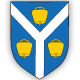     OPĆINA MATULJIJedinstveni upravni odjel    OPĆINA MATULJIJedinstveni upravni odjel